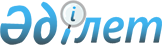 О продлении применения антидемпинговой меры, установленной Решением Комиссии Таможенного союза от 22 июня 2011 г. № 702
					
			Утративший силу
			
			
		
					Решение Коллегии Евразийской экономической комиссии от 6 октября 2015 года № 133. Утратило силу решением Коллегии Евразийской экономической комиссии от 2 июня 2016 года № 48      Сноска. Утратило силу решением Коллегии Евразийской экономической комиссии от 02.06.2016 № 48 (вступает в силу по истечении 30 календарных дней с даты его официального опубликования).      В соответствии с абзацем пятым пункта 109 Протокола о применении специальных защитных, антидемпинговых и компенсационных мер по отношению к третьим странам (приложение № 8 к Договору о Евразийском экономическом союзе от 29 мая 2014 года) Коллегия Евразийской экономической комиссии решила:



      1. Продлить по 5 июля 2016 г. включительно применение антидемпинговой меры, установленной Решением Комиссии Таможенного союза от 22 июня 2011 г. № 702 «О мерах по защите экономических интересов производителей некоторых видов стальных труб в Таможенном союзе».



      2. Государственным органам государств – членов Евразийского экономического союза, уполномоченным в сфере таможенного дела, в период с даты вступления в силу настоящего Решения по 5 июля 2016 г. включительно обеспечить взимание антидемпинговой пошлины по ставкам, установленным Решением Комиссии Таможенного союза от 22 июня 2011 г. № 702, в порядке, установленном для взимания предварительных антидемпинговых пошлин. 



      3. Настоящее Решение вступает в силу с 19 ноября 2015 г., но не ранее чем по истечении 30 календарных дней с даты его официального опубликования.      Врио Председателя Коллегии

      Евразийской экономической комиссии         А. Слепнев
					© 2012. РГП на ПХВ «Институт законодательства и правовой информации Республики Казахстан» Министерства юстиции Республики Казахстан
				